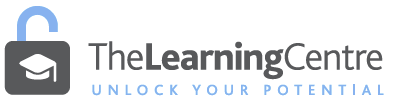  online note-taking 											In the move to online learning you might also consider changing your approach to making notes using a traditional pen and paper to using a digital device. This short video presents the options.If you decide to keep making notes using the traditional pen and paper approach this note-taking guide provides you with some handy reminders about how to do it effectively and efficiently. Some additional benefits of digital note-making Audio recordingSome note-making applications (apps) provide audio - recording options. Consider this as an option for you if you prefer to learn by listening to the presenter.Sharing notes for group workUse the ideas suggested in the Online Collaboration tip sheet to maximise sharing ideas and writing group work assessment tasks. Search functionalityConsider the benefits of using the search function of using an online note-making app to locate key concepts, especially when you are preparing for assessment tasks. Suggested Apps for online note-makingOneNoteAs a JCU student you have access to OneNote through Office 365. This short video provides some quick tips about how to use OneNote for taking notes.EvernoteEvernote allows you to create a note which can be a piece of formatted text, a full webpage or webpage excerpt, a photograph, a voice memo, or a handwritten "ink" note. Notes can also have file attachments. Notes can be sorted into folders, tagged, annotated, edited, given comments, searched, and exported as part of a notebook.Evernote supports a number of operating system platforms (including Mac, iOS, Chrome OS, Android, and Microsoft Windows) and also offers online synchronisation and backup services.Evernote is available in a paid version or a more restricted free version. Use of the online service is free up to a certain monthly usage limit, with additional monthly use reserved for Plus subscribers, and unlimited monthly use for Premium customers.Adapted from Hull University. (2020). Remote Learning Libguide. https://libguides.hull.ac.uk/remote/notes 